РАЙДЕРОРГАНИЗАЦИЯ ПРОЦЕССАСтоимость обучения семинаров фиксирована по всей школе. Обычно мы ставим нижнюю планку при предоплате. Высшую – при оплате на месте.График Ксении расписан обычно на 1-2 месяца вперед и с раcписанием можно ознакомиться на сайте силаберегини.рф или на ее странице в контакте http://vk.com/ksenia_silaeva. Рекламу нужно вывесить за 1 месяц до семинара и обозначить дату крайней предоплаты – обычно за 10 дней до начала. На этот момент уже примерно ясно количество участников. Чтобы в случае недобора успеть переиграть расписание Ксении. Дата может быть перенесена с целью добрать людей, но согласно расписанию.Организатор берет на себя поиск помещения для проведения семинаров и проживания тренера. Требования к помещению: Площадь от 50 до 100 м2 (3 м2 на человека). Покрытие – не кафель. Наличие ковриков для занятий или ковролин. Зона для чая. До места проведения нужно доставить чай плюшки для участников, печатную продукцию. Требования к жилью: Возможность быстро добраться до места проведения (максимум 30 мин). Такси входит в общие расходы.Транспортные расходы и расходы на аренду мы берем из суммы предоплат и как только она накопилась с зазором на гонорар. Организатор принимает посылку методического материала привозит его на место семинара и отвечает за продажу.Организатор на месте отвечает за финансы и производит расчет с тренером в день окончания семинаров (все должно быть уже посчитано).Организатор имеет право обучаться безоплатно на тех курсах, которые он организовывает.Минимальное количество участников на семинаре – 10 человек.На семинаре организатор помогает во всех вопросах связанных с организацией.После семинара производит рассылку методического материала.ПРОГРАММА ОБУЧЕНИЯ И СТОИМОСТЬ 1 модуль – 12 часов – 8.500 (11.000)2 модуль -  16 часов – 13.500 (16.000)АКЦИЯ «Хочу на все» 19.000Распределение доходаВысчитываем расходы (билеты, жилье, аренда, такси, плюшки)70 (тренеру), 30 (организатору)Минимальный гонорар тренера – 60.000 за 1 модуль.Если количество участников не окупает расходы и гонорар то они могут быть компенсированы за счет гонорара организатору в случае если его заинтересованности в приезде тренера выше чем финансовая заинтересованность.С продукции реализованной на семинаре организатор получает 10%.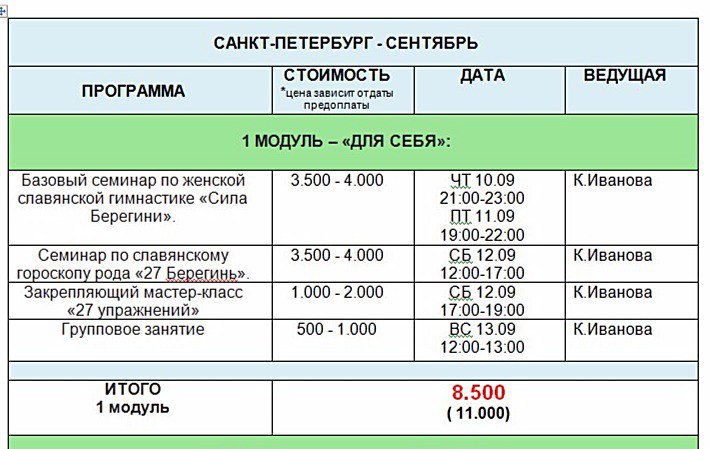 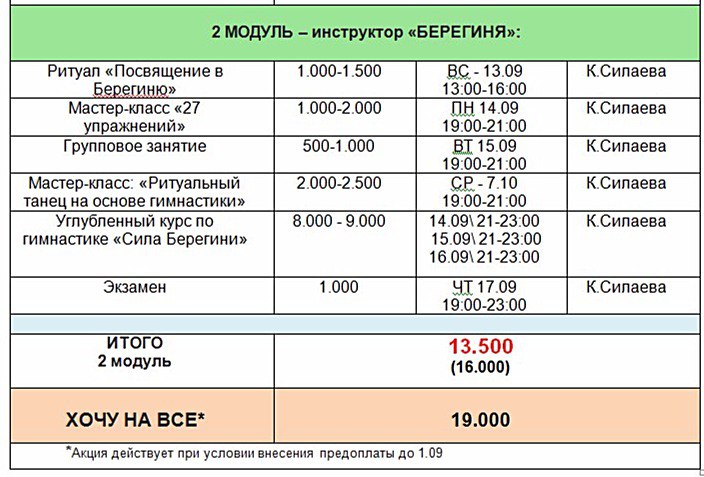 1 МОДУЛЬ – «ДЛЯ СЕБЯ»:7.500-11.000Базовый семинар по женской славянской гимнастике «Сила Берегини».3.000-4.000Семинар по славянскому гороскопу рода «27 Берегинь».3.000-4.000Закрепляющий мастер-класс «27 упражнений»1.000-2.000Групповое занятие500-1.0002 МОДУЛЬ – инструктор «БЕРЕГИНЯ»:13.500-16.000Мастер-класс: «Ритуальный танец на основе гимнастики»2.000-2.500Мастер-класс «27 упражнений»1.000-2.000Групповое занятие500-1.000Ритуал «Посвящение в Берегиню»1.000-1.500Углубленный курс по гимнастике «Сила Берегини»8.000Экзамен1.000 — 2.000